ОТЧЕТ О КРАЕВОМ ЗАОЧНОМ КОНКУРСЕ ТВОРЧЕСКИХ РАБОТ «ЛЮБЛЮ ЧИТАТЬ!» - 2023В соответствии с планом работы Союза профессиональных образовательных организаций Приморского края на 2022-2023 учебный год, с 26 апреля по 24 мая 2023 г. В КГА ПОУ «ДВТК» проводился краевой заочный конкурс творческих работ «Люблю читать!» (в рамках реализации Национальной программы поддержки чтения в России). Руководитель проекта: директор КГА ПОУ «ДВТК» Романько Ю. И.,Координаторы программы: преподаватели русского языка и литературы Ефименко А.В., Черепанова Е.Б.Организатор конкурса: краевое государственное автономное профессиональное образовательное учреждение «Дальневосточный технический колледж».Цель конкурса:возрождения традиций книгочтения, как стимула развития творческого мышления студентов; повышения мотивации к смысловому, учебному и досуговому чтению через освоение приемов медиапроектирования;развития творческих способностей студентов; формирования единой информационной среды, стимулирующей активность участников конкурса.В соответствии с Положением, Конкурс проводился по 6 номинациям:«Буктрейлер», Веб-страница литературного героя;«Литература и граффити», «Социальный плакат», «Литературный квест», «Афиша».Подведение итогов состоялось 24 мая 2023 года. В Конкурсе приняли участие обучающиеся и преподаватели школ и учреждений среднего профессионального образования Приморского края, являющиеся авторами творческих работ по предложенной тематике (16 образовательных учреждений Приморского края)КГА ПОУ «АТК»КГБ ПОУ «УАПК»КГА ПОУ «ДИТК»ГА ПОУ «ПККК»КГА ПОУ «ДВТК»КГА ПОУ «РТК»КГБ ПОУ «ВБМК» (Уссурийский филиал)КГА ПОУ «НГГПК»КГБ ПОУ «КМТ»КГБ ПОУ «СИЭК»КГА ПОУ «ПКЭС»КГА ПОУ «ДВССК»КГА ПОУ «ЛИК»КГБ ПОУ «ПМК»МБОУ СОШ с. ТимирязевскийМБОУ СОШ №3Всего было представлено и рассмотрено 68 творческих работ преподавателей и студентов образовательных учреждений Приморского края от 58 участников:БУКТРЕЙЛЕР:Распопин Максим АлексеевичВоронин Вадим ВладимировичМироненко Кира ДмитриевнаПрокопьева Милена АлексеевнаКим Светлана ВладиславовнаКошелева Алёна БорисовнаИльченко Алёна АлександровнаКолесник Ангелина Евгеньевна Суходолова Валерия ВикторовнаХалтурин Максим ДмитриевичОсипович Екатерина ЯрославовнаКоролева Ксения СергеевнаСуворов Вадим АлександровичЛИТЕРАТУРА И ГРАФФИТИ:Халтурин Максим ДмитриевичЛарченко Ольга КонстантиновнаКалмыков Максим ИгоревичЗятина Николай АлександровичХалтурин Максим ДмитриевичАсанов Степан СергеевичИванов Игорь СергеевичГригорьев Максим МихайловичЗагодарчук Владислав ФёдоровичНаумова ЗлатаПшенко СемёнРомановская СофьяРезникова Виктория Олеговна Ким Неля АртуровнаРакитский Тимофей ВикторовичЯлова Владислава МаксимовнаСОЦИАЛЬНЫЙ ПЛАКАТ:Сухотерин Максим АлександровичРоманенко Валерия НиколаевнаШатрова Дарья Денисовна Шатрова Дарья Денисовна Халтурин Максим ДмитриевичЦвигун Екатерина АндреевнаТрушко Кристина НиколаевнаХолодько Анна ИвановнаБеляева Екатерина СергеевнаЕрмакова Дарья  ЕвгеньевнаКолесникова Кристина ВасильевнаКравченко Арина СергеевнаИванищенко Марьяна Сергеевна Скибицкий Илья АФИША:Барыбкина Анастасия ДмитриевнаДячук Анна АлексеевнаЖилина Елизавета РомановнаМаслова Анастасия СергеевнаНазарова Кристина АлександровнаФадюшева Ева СергеевнаРодионова Виктория ЕвгеньевнаШарипова Дарина БахрудиновнаКим Кристина ЮрьевнаКоротченко Арина АлександровнаКоротченко Руслан АлександровичМайорова СофияМарушенко Екатерина ПавловнаНаумова Злата АндреевнаСергеев Денис АндреевичХалтурин Максим ДмитриевичСухотерин Максим АлександровичГригорьева Серафима ИвановнаЛИТЕРАТУРНЫЙ КВЕСТ:Халтурин Максим ДмитриевичКарнаухова Ирма АлексеевнаЦевелев Всеволод ОлеговичСаратов Семен АлександровичВЕБ-СТРАНИЦА ЛИТЕРАТУРНОГО ГЕРОЯ:Иванов Иван ЕвгеньевичНикитин Николай ИвановичХалтурин Максим ДмитриевичСергеев Денис АндреевичЗаирова Шахноза ШамсуддиновнаОценивание производилось по следующим критериям: оригинальность идеи (сюжет) и формы её воплощения;полнота, логичность и последовательность раскрытия темы;использование интересного и нового фактического материала;использование выразительных форм и средств воздействия на зрителя, эмоциональность;использование технических возможностей по избранному направлению;возможности практического применения представленного проекта с точки зрения автора;влияние проекта на личностное становление автора;оригинальность идеи проекта;соответствие литературного произведения и его визуальному воплощению;оригинальность, композиционное и цветовое решение эскиза (граффити; социальный плакат, афиша);эстетика и уровень художественного исполнения.По итогам работы Жюри были определены победители конкурса в каждой из номинацийБУКТРЕЙЛЕР Методические рекомендации по буктрейлерам:следует рекламировать книгу и пропагандировать чтение, а не пересказывать содержание произведения.ЛИТЕРАТУРА И ГРАФФИТИСОЦИАЛЬНЫЙ ПЛАКАТАФИШАЛИТЕРАТУРНЫЙ КВЕСТВЕБ-СТРАНИЦА ЛИТЕРАТУРНОГО ГЕРОЯСводная таблица общего количества призовых мест по учебным заведениям, принимающим участие в конкурсеФИО (полностью) эксперта, должность, степень, место работы:Е.Н. Сухорукова - зам. директора КГА ПОУ «ДВТК» по учебно-методической работе;Л.В. Фадеева - старший методист КГА ПОУ «ДВТК»;Н.В. Асадчая - кандидат филологических наук, ФГАОУ ВО «ДВФУ».Ю.С. Шашко - заведующий МКУ «Методический кабинет»;Селиверстова Г. Е. кандидат филологических наук, методист МКУ «Методический кабинет»;Г.В. Довгаль - кандидат политических наук, методист МКУ «Методический кабинет».Т.В. Каширина -  старший преподаватель кафедры русского языка, литературы и методики преподавания, ФГАОУ ВО «ДВФУ». Е.В. Сенько -  преподаватель  русского языка и литературы высшей категории, МБОУ СОШ № 8Победители получили дипломы, участники - сертификаты, преподаватели, подготовившие участников - благодарности.На официальном сайте КГА ПОУ «ДВТК» создан электронный ресурс с демонстрацией работ победителей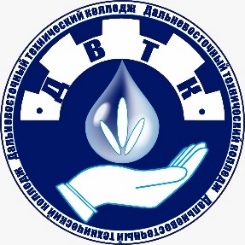 Министерство профессионального образования и занятости населения Приморского краяКРАЕВОЕ ГОСУДАРСТВЕННОЕ АвТОНОМНОЕПРОФЕССИоНАЛЬНОЕ ОБРАЗОВАТЕЛЬНОЕ УЧРЕЖДЕНИЕ«ДАЛЬНЕВОСТОЧНЫЙ ТЕХНИЧЕСКИЙ КОЛЛЕДЖ»(КГА ПОУ «ДВТК»)№ п/пФ.И.О. участникаФ.И.О. руководителяОбразовательное учреждениеТемаБаллыМестоРаспопин Максим АлексеевичОстровская Ольга ИвановнаКГБ ПОУ « Автомобильно – технический колледж»«Братья Карамазовы»80участиеВоронин Вадим ВладимировичДавудова Алевтина АлександровнаКГБ ПОУ «УАПК»«Коллекционер»862 местоМироненко Кира ДмитриевнаДавудова Алевтина АлександровнаКГБ ПОУ «УАПК»«451 градус по Фаренгейту»931 местоПрокопьева Милена АлексеевнаДавудова Алевтина АлександровнаКГБ ПОУ «УАПК»«Ходячий замок»66участиеКим Светлана Владиславовна-КГБ ПОУ «УАПК»Какая книга самая главная?48участиеКошелева Алёна БорисовнаЩербина Ирина ЯковлевнаКГА ПОУ «Дальнегорский индустриально – технологический колледж»«Бесы»823 местоИльченко Алёна АлександровнаКопылова Наталья АлександровнаКГБ ПОУ «УАПК» (Октябрьский филиал)«Мёртвые души»80участиеКолесник Ангелина Евгеньевна -ГАПОУ «Приморский краевой колледж культуры»«Часодеи»862 место9.Суходолова Валерия ВикторовнаПрудченко Людмила ИвановнаКГБ ПОУ «УАПК»«Судьба человека»70участие10.Халтурин Максим ДмитриевичЧерепанова Елена БорисовнаКГА ПОУ «ДВТК»«Повесть о настоящем человеке»61участие11.Осипович Екатерина ЯрославовнаЧерепанова Елена БорисовнаКГА ПОУ «ДВТК»«Гранатовый браслет»80участие12.Королева Ксения СергеевнаЧерепанова Елена БорисовнаКГА ПОУ «ДВТК»«Мастер и Маргарита»55участие13.Суворов Вадим АлександровичЕфименко Алёна ВасильевнаКГА ПОУ «ДВТК»К 200-летию А.Н. Островского «Женитьба Бальзаминова»74участие№ п/пФ.И.О. участникаФ.И.О. руководителяОбразовательное учреждениеТемаБаллыМестоХалтурин Максим ДмитриевичЧерепанова Елена БорисовнаКГА ПОУ «ДВТК»С. Есенин «Белая берёза»38участиеЛарченко Ольга КонстантиновнаЧерепанова Елена БорисовнаКГА ПОУ «ДВТК»А. Пушкин «Зима»32участиеКалмыков Максим Игоревич,Зятина Николай АлександровичЧерепанова Елена БорисовнаКГА ПОУ «ДВТК»М. Лермонтов «На севере диком стоит одиноко…»32участиеХалтурин Максим Дмитриевич, Асанов Степан СергеевичЧерепанова Елена БорисовнаКГА ПОУ «ДВТК»А. Толстой «Осень. Обсыпается наш дивный сад…»37участиеИванов Игорь СергеевичСоболева Альбина АхтямовнаКГА ПОУ «ДВТК»«В душу камень»46участиеГригорьев Максим МихайловичЕфименко Алёна ВасильевнаКГА ПОУ «ДВТК»В. Цой39участиеЗагодарчук Владислав ФёдоровичЕфименко Алёна ВасильевнаКГА ПОУ «ДВТК»О. Мандельштам «День стоял о пяти головах…»27участиеНаумова ЗлатаУсцова Светлана ВикторовнаКГА ПОУ «ДВТК»А.Фет «Полёт»522 местоПшенко СемёнУсцова Светлана ВикторовнаКГА ПОУ «ДВТК»Ф. Тютчев «Море»41участиеРомановская СофьяУсцова Светлана ВикторовнаКГА ПОУ «ДВТК»И. Стефашина «Израненное сердце»551 местоРезникова Виктория Олеговна Кытманова Лидия ВладимировнаКГА ПОУ «Региональный технический колледж»С. Есенин «Ночь»493 местоКим Неля АртуровнаГоловач Инна АнатольевнаУссурийский филиал краевого государственного бюджетного профессионального образовательного учреждения «Владивостокский базовый медицинский колледж» (Уссурийский филиал КГБПОУ «ВБМК»)С. Крамер «50 ДДМС»48участиеРакитский Тимофей ВикторовичСмородина Ольга ВикторовнаМБОУ СОШ № 3 г. Уссурийска«Гуси-лебеди»34участиеЯлова Владислава МаксимовнаГаляутдинова Алина НаиловнаКГБ ПОУ «Находкинский государственный гуманитарно-политехнический колледж».А. Блок «Летний вечер»48участие№ п/пФ.И.О. участникаФ.И.О. руководителяОбразовательное учреждениеТемаБаллыМестоСухотерин Максим АлександровичЕфименко Алёна ВасильевнаКГА ПОУ «ДВТК»«Сегодня книга – завтра судьба»46участиеРоманенко Валерия НиколаевнаЕфименко Алёна ВасильевнаКГА ПОУ «ДВТК»«...Главное, чтобы в твоей руке была книга…»473 местоШатрова Дарья Денисовна Сахатский Алексей ГеннадьевичГосударственное автономное профессиональное образовательное учреждение “Приморский краевой колледж культуры”«А ну, малыш, давай, попробуй прочитай!»28участиеШатрова Дарья Денисовна Сахатский Алексей ГеннадьевичГосударственное автономное профессиональное образовательное учреждение “Приморский краевой колледж культуры”«Книжки нужно читать чаще!»25участиеХалтурин Максим ДмитриевичЧерепанова Елена БорисовнаКГА ПОУ «ДВТК»«Читать – жизнь освещать»36участиеЦвигун Екатерина АндреевнаСоболева Альбина АхтямовнаКГА ПОУ «ДВТК»«Читать – мир познавать»511 местоТрушко Кристина НиколаевнаДурнина Светлана ВладимировнаКГБ ПОУ «УАПК»«Старый друг»31участиеХолодько Анна ИвановнаДурнина Светлана ВладимировнаКГБ ПОУ «УАПК»«Лучше книгу почитай!»41участиеБеляева Екатерина СергеевнаГоловач Инна АнатольевнаУссурийский филиал краевого государственного бюджетного профессионального образовательного учреждения «Владивостокский базовый медицинский колледж» (Уссурийский филиал КГБПОУ «ВБМК»)«С книгой мы растём всегда!»42участиеЕрмакова Дарья  ЕвгеньевнаГоловач Инна АнатольевнаУссурийский филиал краевого государственного бюджетного профессионального образовательного учреждения «Владивостокский базовый медицинский колледж» (Уссурийский филиал КГБПОУ «ВБМК»)«Книга, может быть, наиболее сложное  и великое чудо…»43участиеКолесникова Кристина ВасильевнаГоловач Инна АнатольевнаУссурийский филиал краевого государственного бюджетного профессионального образовательного учреждения «Владивостокский базовый медицинский колледж» (Уссурийский филиал КГБПОУ «ВБМК»)«Хочешь эрудитом стать – должен много ты читать!»502 местоКравченко Арина СергеевнаГоловач Инна АнатольевнаУссурийский филиал краевого государственного бюджетного профессионального образовательного учреждения «Владивостокский базовый медицинский колледж» (Уссурийский филиал КГБПОУ «ВБМК»)«Литература учит»44участиеИванищенко Марьяна Сергеевна Адодина Вера ВикторовнаКраевое Государственное Бюджетное Профессиональное Образовательное Учреждение «Колледж машиностроения и транспорта» «Чтение развивает талант»38участиеСкибицкий Илья Скок Людмила Семёновнакраевое государственное бюджетное профессиональное образовательное учреждение «Спасский индустриально-экономический колледж»«Учитесь и читайте…»32участие№ п/пФ.И.О. участникаФ.И.О. руководителяОбразовательное учреждениеТемаБаллыМестоБарыбкина Анастасия ДмитриевнаСоболева Альбина АхтямовнаКГА ПОУ «ДВТК»«Вий»34участиеДячук Анна АлексеевнаВытрищак Елена АндреевнаКраевое государственное автономное профессиональное образовательное учреждение «Промышленный колледж энергетики и связи»«Чебурашка идёт в школу»40участиеЖилина Елизавета РомановнаДавидюк Евгения НиколаевнаКГА ПОУ РТК«Война и мир»17участиеМаслова Анастасия СергеевнаДавидюк Евгения НиколаевнаКраевое государственное  автономное профессиональное образовательное учреждение «Региональный технический колледж»«Ночь перед рождеством»42участиеНазарова Кристина АлександровнаПрудченко Людмила ИвановнаКГБ ПОУ «УАПК»«Повесть о настоящем человеке»512 местоФадюшева Ева СергеевнаДавудова Алевтина АлександровнаКГБ ПОУ «УАПК»«Мертвые души»33участиеРодионова Виктория ЕвгеньевнаГоловач Инна АнатольевнаУссурийский филиал краевого государственного бюджетного профессионального образовательного учреждения «Владивостокский базовый медицинский колледж» (Уссурийский филиал КГБПОУ «ВБМК»)«Отцы и дети»38участиеШарипова Дарина БахрудиновнаГоловач Инна АнатольевнаУссурийский филиал краевого государственного бюджетного профессионального образовательного учреждения «Владивостокский базовый медицинский колледж» (Уссурийский филиал КГБПОУ «ВБМК»)«А зори здесь тихие…»44участиеКим Кристина ЮрьевнаГиря Марина АнатольевнаМБОУ СОШ с. ТимирязевскийТарас Бульба473 местоКоротченко Арина АлександровнаХолостова Светлана СергеевнаКраевое государственное автономное профессиональное образовательное учреждение «Дальневосточный судостроительный колледж» (КГА ПОУ «ДВССК»)«Анна Каренина»33участиеКоротченко Руслан АлександровичХолостова Светлана СергеевнаКраевое государственное автономное профессиональное образовательное учреждение «Дальневосточный судостроительный колледж» (КГА ПОУ «ДВССК»)«Война и мир»34участиеМайорова СофияШейко Наталья АлександровнаКГА ПОУ «Лесозаводский индустриальный колледж»«Зелёная миля»46участиеМарушенко Екатерина ПавловнаЗинченко анна АлександровнаКГА ПОУ «УАПК»«Мастер и Маргарита»35участиеНаумова Злата АндреевнаЧуваева Наталья МихайловнаКГА ПОУ «ДВТК»«Баллада о солдате»473 местоСергеев Денис АндреевичШевцова Елена ГеоргиевнаКраевое государственное автономное профессиональное образовательное учреждение «Промышленный колледж энергетики и связи»«Преступление и наказание»40участиеХалтурин Максим ДмитриевичЧерепанова Елена БорисовнаКГА ПОУ«ДВТК» Маяковский39участиеСухотерин Максим АлександровичЕфименко Алёна ВасильевнаКГА ПОУ «ДВТК»«Повесть о настоящем человеке»541 местоГригорьева Серафима ИвановнаРоманова Наталья МихайловнаМБОУ СОШ № 3 г. Уссурийска«Кот Лепольд»38участие№ п/пФ.И.О. участникаФ.И.О. руководителяОбразовательное учреждениеТемаБаллыМестоХалтурин Максим ДмитриевичЧерепанова Елена БорисовнаКГА ПОУ «ДВТК»Литература и фольклор25участиеКарнаухова Ирма АлексеевнаГаляутдинова Алина НаиловнаКГБ ПОУ «НГГПК»Дом странных книг со всего мира491 местоЦевелев Всеволод ОлеговичХарцхаева Виктория ВикторовнаНаходкинский государственный гуманитарно-политехнический колледж (НГГПК)роман-антиутопия «1984» Джорджа Оруэлла422 местоСаратов Семен АлександровичКапитовская Татьяна ИвановнаКраевое государственное бюджетное профессиональное образовательное учреждение «Приморский многопрофильный колледж»Литературный квест по творчеству  С.А. Есенина373 место№ п/пФ.И.О. участникаФ.И.О. руководителяОбразовательное учреждениеТемаБаллыМестоИванов Иван ЕвгеньевичГубарева Юлия АлександровнаШейко Наталья АлександровнаКраевое государственное автономное профессиональное образовательное учреждение «Лесозаводский индустриальный колледж» (КГА ПОУ «ЛИК»)Алексей КарамазовДля просмотра необходимо перейти по ссылке и открыть файл:https://drive.google.com/drive/folders/1uZMdd3JWYUJ_DCb_t8koxFf3y3YaqOOF323 местоНикитин Николай ИвановичОвчинникова Лилия ВикторовнаКраевое государственное бюджетное профессиональное образовательное учреждение «Автомобильно-технический колледж»Тарас БульбаДля просмотра необходимо перейти по ссылке, скачать и открыть файл:https://drive.google.com/drive/folders/1YVkIXlSsS45Jg3Oicr86RdNDVTkBPOyN20участиеХалтурин Максим ДмитриевичЧерепанова Елена БорисовнаКГА ПОУ «ДВТК»Василий ТёркинДля просмотра необходимо пройти по ссылке и открыть файл:https://drive.google.com/drive/folders/1O2_CdxPBGuwJIJrJuh8Hh3cHERd3AZEc30участиеСергеев Денис АндреевичШевцова Елена ГеоргиевнаКраевое государственное автономное профессиональное образовательное учреждение «Промышленный колледж энергетики и связи»Артём, Метро 2023Для просмотра необходимо перейти по ссылке:https://sites.google.com/view/artem2033shatohin112-cp/%D0%B3%D0%BB%D0%B0%D0%B2%D0%BD%D0%B0%D1%8F-%D1%81%D1%82%D1%80%D0%B0%D0%BD%D0%B8%D1%86%D0%B0441 местоЗаирова Шахноза ШамсуддиновнаСоболева Альбина АхтямовнаКГА ПОУ «ДВТК»Вилли ВонкаДля просмотра необходимо перейти по ссылке:https://sites.google.com/view/willy-0/%D0%B3%D0%BB%D0%B0%D0%B2%D0%BD%D0%B0%D1%8F-%D1%81%D1%82%D1%80%D0%B0%D0%BD%D0%B8%D1%86%D0%B0402 место№Название учебного заведенияКоличество призовых местКоличество первых местКоличество вторых местКоличество третьих местКоличество категории «участие»1КГА ПОУ «АТК»000022КГБ ПОУ «УАПК»312083КГА ПОУ «ДИТК»100104ГА ПОУ «ПККК»101025КГА ПОУ «ДВТК»7322186КГА ПОУ «РТК»100127КГБ ПОУ «ВБМК» (Уссурийский филиал)101068КГА ПОУ «НГГПК»211019КГБ ПОУ «КМТ»0000110КГБ ПОУ «СИЭК»0000111КГА ПОУ «ПКЭС»1100212КГА ПОУ «ДВССК»0000213КГА ПОУ «ЛИК»1001114КГБ ПОУ «ПМК»1001015МБОУ СОШ с. Тимирязевский1001016МБОУ СОШ №300002